Learn on Your OwnDay 1: What It TakesReview the video for this session.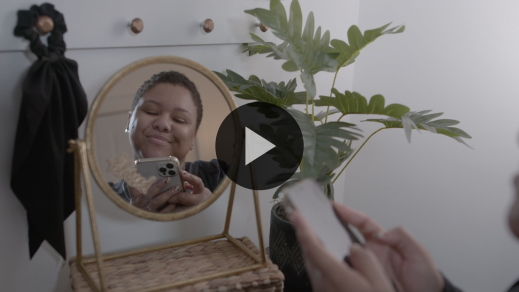 EngageRead Matthew 25:31–46.ConsiderPreparation and responsibility are key to waiting for the return of Jesus Christ. Are we going to use the gifts and talents that God gave us to point people to Him? Or will we squander our time on earth and find ourself on the Day of Judgment being a goat instead of a sheep?ReflectActivateTake action on your idea as a way to help someone this week.PrayFather God, help me to live my time on earth in a state of readiness. I want to be found working hard for You, using what You have given me to further Your kingdom. Help me to be creative, thoughtful, and caring toward others as I anticipate Jesus’ return. Amen.Learn on Your OwnDay 2: A Place for YouEngageRead John 14:1–14.ConsiderJesus promised that while He is away, He is preparing a place for us with Him. We need to trust in Him and not be anxious while we’re living here on earth. Jesus is coming for us!ReflectActivateThink about the kinds of things that bring glory to God. Spend a little time today asking God for an opportunity to take action on something that will bring Him glory.PrayFather God, help me to trust in You and do works like You. I acknowledge that Jesus is the Way, the Truth, and the Life. Help me to do good works as I follow Him, that You might be glorified! I pray that others in Your Church will also step out and do great works for Your kingdom. In Jesus’ name, I pray. Amen.Learn on Your OwnDay 3: The Test of FireEngageRead 1 Corinthians 3:10–19.ConsiderHaving a good foundation in this life ensures our reward in the eternal next life. But what does it mean to have a good foundation, and how can we test to see if our works have value? The apostle Paul gave us some insight into this.Works that survive being tested by fire are those that will last. They are not temporary works, but have eternal value. Through the Bible, we see many works of Jesus. As we learn more about Jesus, we learn more about His work and the type of work we should do.ReflectActivateAsk for the Holy Spirit to help you do the works of Jesus, and then listen for Him to direct you to take action.PrayFather God, I cannot wait to get to heaven! Thank You for giving us a glimpse of what it will look like and the rewards that await. Help me to remain faithful and do works that remain. In Jesus’ name, I pray. Amen.Learn on Your OwnDay 4: One DayEngageRead Romans 2:1–11.ConsiderMany Christians don’t discuss the judgment of God very often, even though there are several verses about it. These verses remind us that our work on earth matters for all eternity. Here, the author of Romans reminds us that God is our Judge, and He judges us for the works we do.ReflectActivateDo something kind for a family member today. Let them see Jesus in you by doing something for someone other than yourself.PrayFather God, I want to remember often that You’re kind and have shown love to all people. Help me to be guided by that and think of others more than myself. I want to serve You by serving them. Thank You for rewarding us for the work we do. In Jesus’ name, I pray. Amen.Learn on Your OwnDay 5: Represent Jesus WellEngageRead Colossians 3:12–17.ConsiderEvery day is full of choices. You can choose to fill it with actions that represent Jesus well or you can choose to put your interests first. The kinds of choices you make reflect who is really the ruler of your heart—you or Jesus.ReflectActivatePick one weak character trait from the Reflect section, and find a moment today to put it into practice.PrayFather God, I ask You to help me do all my work for You. Let my life be more about pleasing You than others. I want to serve Jesus in all that I do and make an eternal impact. In Jesus’ name, I pray. Amen..QUESTIONHow would you describe those who are sheep and those who are goats?QUESTIONWhy is Jesus so concerned about helping those who are hurting?QUESTIONHow is serving someone like serving Jesus?QUESTIONWhat is something you could do this week to help someone?QUESTIONWho did Jesus say is the Way to get to the place He’s preparing?QUESTIONBased on verse 12, believing in Jesus means we will do what?QUESTIONWhy does Jesus want to provide what we ask for in His name? (verse 13)QUESTIONWhat does Jesus preparing a place for us say about us being rewarded?QUESTIONWhat does it mean for Jesus to be our foundation?QUESTIONWhen are our works tested? How are they tested?QUESTIONWhat’s the outcome for works that survive this test?QUESTIONWould you say your works for God would pass the test described in this passage? Why do you think this?QUESTIONHow does verse 4 describe God?QUESTIONHow might we store up punishment for ourself?QUESTIONWhat is the outcome for those who choose to live for themselves?QUESTIONWhy do you think we don’t often discuss God’s judgment?QUESTIONDo you think we should talk about it more? Why or why not?QUESTIONHow should God’s forgiveness of you influence your interactions with others?QUESTIONHow would you describe a life that is clothed in love?QUESTIONWhat impact could talk that misrepresents Jesus have?QUESTIONLook at the list of character traits in verse 12. In which of those are you strong?QUESTIONWhich ones could use a little work?